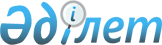 Об утверждении коэффициентов зонирования, учитывающих месторасположение объекта налогообложения в населенных пунктах Уланского района
					
			Утративший силу
			
			
		
					Постановление акимата Уланского района Восточно-Казахстанской области от 29 июня 2018 года № 238. Зарегистрировано Управлением юстиции Уланского района Департамента юстиции Восточно-Казахстанской области 19 июля 2018 года № 5-17-186. Утратило силу постановлением Уланского районного акимата Восточно-Казахстанской области от 2 июля 2019 года № 280
      Сноска. Утратило силу постановлением Уланского районного акимата Восточно-Казахстанской области от 02.07.2019 № 280 (вводится в действие по истечении десяти календарных дней после дня его первого официального опубликования).

      Примечание РЦПИ.

      В тексте документа сохранена пунктуация и орфография оригинала.
      В соответствии с пунктом 6 статьи 529 Кодекса Республики Казахстан от 25 декабря 2017 года "О налогах и других обязательных платежах в бюджет (Налоговый кодекс)", пунктом 2 статьи 31 Закона Республики Казахстан от 23 января 2001 года "О местном государственном управлении и самоуправлении в Республике Казахстан", приказом Министра по инвестициям и развитию Республики Казахстан от 22 января 2016 года № 55 "Об утверждении Методики расчета коэффициента зонирования" (зарегистрирован в Реестре государственной регистрации нормативных правовых актов за № 13285), акимат Уланского района ПОСТАНОВЛЯЕТ:
      1. Утвердить коэффициенты зонирования, учитывающие месторасположение объекта налогообложения в населенных пунктах Уланского района согласно приложению к настоящему постановлению.
      2. Контроль за исполнением настоящего постановления возложить на заместителя акима района Кусаинова М.
      3. Настоящее постановление вводится в действие с 1 января 2019 года. Коэффициент зонирования, учитывающего месторасположение объекта налогообложения в населенных пунктах Уланского района 
					© 2012. РГП на ПХВ «Институт законодательства и правовой информации Республики Казахстан» Министерства юстиции Республики Казахстан
				
      Аким Уланского района

Н. Сактаганов
Приложение
к постановлению акимата
Уланского района
от "29" июня 2018 года № 238
№ п/п
Месторасположение объекта налогообложения в населенном пункте
Коэффициент зонирования
1
с. Бестерек 
1,45
2
с. Желдыозек 
1,50
3
с. Мамай батыр 
1,45
4
с. Сагыр 
1,70
5
с. Ново-Азовое 
1,55
6
с. Азовое 
1,55
7
с. Беткудук 
0,95
8
с. Айыртау 
1,85
9
с. Ново-Канайка
1,55
10
с. Алмасай 
1,80
11
с. Баяш Утепова 
1,25
12
с. Айткул 
1,15
13
п. Асубулак 
1,30
14
п. Белогорский
1,15
15
с. Акжартас 
1,40
16
с. Алгабас 
1,30
17
с. Бозанбай 
1,70
18
с. Кызылсу 
1,0
19
с. Бурсак
1,50
20
с. Жанузак 
1,40
21
с. Уланское 
1,80
22
п. Касыма Кайсенова
2,10
23
п. Огневка 
1,40
24
с. Смолянка 
1,25
25
с. Верхние Тайынты 
1,40
26
с. Жантас 
1,05
27
с. Изгутты Айтыкова 
1,70
28
с. Манат
1,35
29
с. Таргын 
1,60
30
с. Таврическое 
1,60
31
с. Пролетарка 
1,65
32
с. Актюба 
0,95
33
с. Гагарина 
1,55
34
с. Восточное 
1,75
35
с. Донское 
1,75
36
с. Макеевка 
1,15
37
с. Мирное 
0,85
38
с. Саратовка 
1,70
39
с. Ново-Одесское 
1,50
40
с. Отрадное 
1,25
41
с. Казачье 
1,30
42
с. Украинка 
1,80
43
с. Герасимовка 
1,80
44
с. Привольное 
1,80
45
с. Митрофановка 
1,55
46
с. Каменка 
1,45
47
с. Тройницкое 
1,40